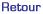 Comité001 CD AIN 01Concours N°1011510115Niveau du concoursChampionnat DépartementalChampionnat Départementaldu18/04/201518/04/2015Club organisateurPET. BAN THEVENIN MEXIMIEUXPET. BAN THEVENIN MEXIMIEUXType de ConcoursTRIPLETTE PREMIER NORMAL SENIOR TRIPLETTE PREMIER NORMAL SENIOR Grille de pointB B Nombre d'équipes101101Arbitre(s)ComitéN° LicenceNom / PrénomClubVainqueursVainqueursVainqueursVainqueurs00100100707Didier BAISSARD PETANQUE PONTEVALLOISE 00100104903MICKAEL VERGNAUD PETANQUE PONTEVALLOISE 00100101046Damien ROZIER PETANQUE PONTEVALLOISE FinalistesFinalistesFinalistesFinalistes00100101490Richard MORIER R. C. MONTLUEL PET. 00100103093Eric ZANON R. C. MONTLUEL PET. 00100102761David CALARD P.SPORTIVE BELLEYSANNE Demi-FinalistesDemi-FinalistesDemi-FinalistesDemi-Finalistes00100101964Thierry SNEL PETANQUE TREVOLTIENNE 00100100008Eric NICOD PETANQUE TREVOLTIENNE 00100101987FRANCOIS LIONETON PETANQUE TREVOLTIENNE 00100104928Nicolas MOIRAUD PETANQUE CLUB MARBOZ 00100100006Patrick BADOUX PETANQUE CLUB MARBOZ 00100100888Gilles PERRADIN PETANQUE CLUB MARBOZ Quart de FinalistesQuart de FinalistesQuart de FinalistesQuart de Finalistes00100103572Denis GUILLOT PETANQUE NANTUATIENNE 00100103534Pascal ENRIA PETANQUE NANTUATIENNE 00100108235Flavien ENRIA PETANQUE NANTUATIENNE 00100106719Morgan LE STRAT COCHONNET FRANCHELEINS 00106916113Florent MATHON COCHONNET FRANCHELEINS 00100101097Mathieu TREUVEY PETANQUE FARINOISE 00100101688Olivier MAGAT PET. MIRIBEL COTIERE 00103816873Sébastien BALAYE PET. MIRIBEL COTIERE 00106902250Sébastien CALMEL R. C. MONTLUEL PET. 00100111357Philippe NEEL PETANQUE CLUB PERONNAS 00100100110Pascal AYMARD PETANQUE CLUB PERONNAS 00100102635Eric VEIL PETANQUE CLUB PERONNAS 